                                                                         개인정보 수집 및 이용 동의서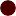 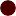 □ 개인정보 수집·이용 내역(필수사항)※ 위의 개인정보 수집·이용에 대한 동의를 거부할 권리가 있습니다. 그러나 동의를 거부할 경우 원활한 커리어상담서비스에 제한을 받을 수 있습니다.☞ 위와 같이 개인정보를 수집·이용하는데 동의하십니까? ( 예  , 아니오  )□ 민감정보 처리 내역※ 위의 민감정보 처리에 대한 동의를 거부할 권리가 있습니다. 그러나 동의를 거부할 경우 원활한 커리어상담서비스에 제한을 받을 수 있습니다.☞ 위와 같이 민감정보를 수집·이용하는데 동의하십니까? ( 예  , 아니오  )선택적 개인정보 수집·이용 내역(동의거부 가능)※ 위의 개인정보 수집·이용에 대한 동의를 거부하셔도 상시커리어상담서비스는 이용하실 수 있습니다.☞ 위와 같이 개인정보를 수집·이용하는데 동의하십니까? ( 예  , 아니오  )20    년     월   일성 명 	(서명 또는 인)Student Success Center 이용자 기본정보방문일시: 20 	년 	월 	일 _ 	시 	분개인 인적사항 (밑줄에는 직접 기입을, □은 V표로 체크하세요)①	성 명:  	②	학 번: 	(10자리 모두 기입해주세요)③	성 별:  남(1)  여(2)④	나 이: 만 	세⑤	연락처: (핸드폰)                            /(이메일) 	@korea.ac.kr⑥	과 정:  학부(1)   대학원(2)⑦	학년학적: 학부생 - 1학년(1)2학년(2) 3학년(3) 4학년(5학년)(4)  수료/졸업(5) 대학원 -   재학/휴학(6)  수료/졸업(7)⑧	(주전공) 단과대명/학과(전공): 	대학 	학과(학부)	(이중전공  융합전공  부전공):	                         대학 	                 학과(학부)⑨	졸업(예정)년/월: 20 	년 	월⑩       희망 진로(직무/기업/산업)프로그램 신청 이유와 기대①	신청을 희망하는 프로그램을 표시해주세요.   1. 성격유형 알아보기          3. 강점과 경험정리   2. 흥미와 진로탐색             4. 가치와 의사결정              ②	프로그램 신청 목적이나 이유, 동기, 기대하는 바는 무엇입니까?④	다른 진로/취업관련 프로그램을 이용한 경험이 있다면 시기와 어떤 프로그램이었는지 적어주세요.MVS항목수집목적보유기간성명, 학번, 성별, 나이, 연락처(핸드폰번호, 이메일), 단과대학, 학과, 학년, 졸업(예정)년월, 학점, 가족사항, 상담 목적과 상담에 대한 기대사항상시커리어상담서비스 운영3년항목수집목적보유기간이전 상담 및 교육 프로그램 참가유무관련 심리검사 유무정신과적 병력이나 장애외국인 신분 또는 국외경험그 외 상담자가 미리 알고 있어야 하는 기타 정보내담자의 특수성을 고려하여 효과적인 상담서비스 제공3년항목수집목적보유기간희망 기업 및 직무커리어상담서비스운영3년문항질문예아니오1나는 직업선택을 올바르게 했는가에 대해서 다시 검토해 볼 필요가 있다.2나는 현재의 나의 흥미가 시간이 지남에 따라 바뀔지 몰라서 염려가 된다.3나는 내가 잘 할 수 있는 직업이 무엇인지에 대해서 아직 확신이 없다.4나는 나의 장점이 무엇이고 약점은 무엇인지를 모른다.5내가 할 수 있는 직업은 내가 원하는 종류의 삶을 살 수 있을 만큼 충분한 급여를 줄수 없을지도 모른다.6만약 내가 지금 당장 직업선택을 해야 한다면, 잘못된 선택을 할 까봐 걱정이 된다.7나는 내가 어떤 종류의 진로를 탐색해야만 할 것인가를 알아야 할 필요가 있다.8나에게 있어서 진로에 관한 결심을 하는 것은 오래된 문제임과 동시에 어려운 문제이다.9나는 진로에 관한 결정의 전반적인 문제에 관하여 혼란을 느낀다.10나는 직업선택에 관한 현재의 나의 결정이 올바른 것인지에 대해서 확신이 없다.11나는 여러 가지 직업분야에서 근로자들이 실제로 어떤 일들을 하고 있는지에 대해서 충분히 알지 못한다.12특정한 어느 한 직업이 나에게 강한 매력을 주지는 않는다.13나는 내가 즐겁게 일할 수 있는 직업이 어느 것인지에 대해서 확신이 없다.14나는 내가 고려할 수 있는 직업의 숫자를 늘리고 싶다.15나의 능력이나 재능에 관한 나의 평가는 해마다 다소간의 변화가 있다.16여러 가지 생활영역에 있어서 나 자신에 관하여 확신이 없다.17내가 원하는 직업이 무엇인가를 알아낸 지는 채 일년이 되지 않았다.18나는 내가 하고 싶은 일에 확신을 갖고 시작하지는 못한다.